                     25.03.20г         22 группа 1 курсУрок по теме: «Степень с рациональным показателем. Свойства степеней».Этап проверки домашней работы 2.   Повторительно-обобщающий этапИндивидуально    работа  в  тетрадиВычислить:
а)  
б) 7=7*3=21 
в)
г)  
д) 2430,4=9 
е)8: 2=1
ж) (( .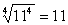 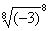 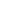 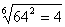 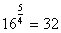 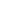 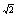 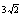 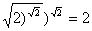 Упростить выражения: 
а)  где а;
б) , где а меньше 0; 
в) .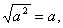 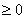 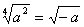 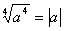 3 . Закрепление изученного материала Устная индивидуальная работа с раздаточным материалом:опрос теории:Какие числа называются натуральными?Как может быть представлено любое рациональное число?Из каких множеств состоит множество действительных чисел?Сформулировать определение периодической дроби.Сформулировать определение арифметического корня натуральной степени.Сформулировать определение степени с рациональным показателем.4 . Рефлексивный этап – контроль за уровнем усвоения изученного материала                      Проверочная работа на 13 мин. I Вариант1. Вычислить. 0,3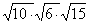 9,12,98,989,92. Вычислить. 0,1:-2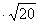 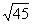 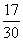 – 2,5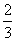 2-103. Упростить.-( 2а+ ), если а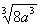 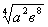 4а + в2 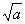 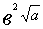 1 +  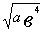 -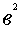 13. Найти значение выражения  при а=4, в=5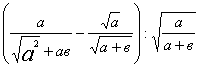 202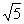 31. Вычислить 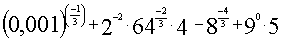 39. Вычислить 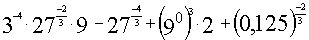 II Вариант.4. Вычислить.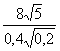 100918,94.5. Вычислить. 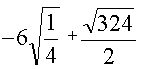 016 -106. Найти значение выражения. , при а=4, в=9.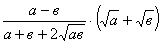 32. Вычислить 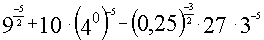 40. Вычислить 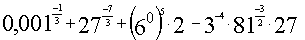 VI. Работа в классе № 35, 37, 38.VII. Итог урокаДомашнее задание: п. 33,35, 36, 37.   №  39,40.